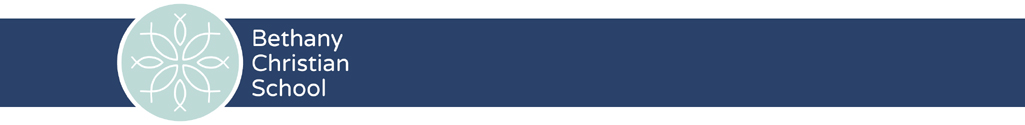 Kindergarten at BethanyOur core values are weaved through each subject in all grades.  Our goal is to impart Biblical knowledge and principals to all of our students.   We accomplish this through having a Bible class each day except on Wednesdays when students attend Chapel.  In addition, we integrate Biblical themes through all of our subjects.  In Kindergarten Bible class, students spend most of the year studying the Old Testament, and Jesus’ life. CSI (Christian Schools International) materials and the Biblical Truths from the Westminster Catechism are used. Our Kindergarten includes a nice balance of teaching foundational academics and essential “soft skills” (listening to directions, taking turns, self-control and other social and intrapersonal skills) that are so important.  Our Kindergarteners develop critical reading and writing skills through a variety of learning experiences.  Kid Writing is used as a tool to apply the reading skills learned. BJU (Bob Jones University) Press and HWOT (Handwriting without Tears) materials are used.Science and social studies concepts are taught throughout the day including Creation discovery, caring for the Earth, community, holidays, and comparisons between the past and present day.  Materials include Houghton-Mifflin and Scholastic News.Students will learn foundational number concepts such as: sorting, patterning, numbers to 30, place value, and basic addition and subtraction.  Students learn using hands-on materials in math class.  Pearson Envision materials are used.  Our Kindergarteners enjoy two recess periods a day along with a different special each day of the week including: gym, music, art, technology, and Spanish.*This is not a comprehensive list of all skills, units, and topics taught.